MENTAL HEALTH RESOURCESPhone and web resources: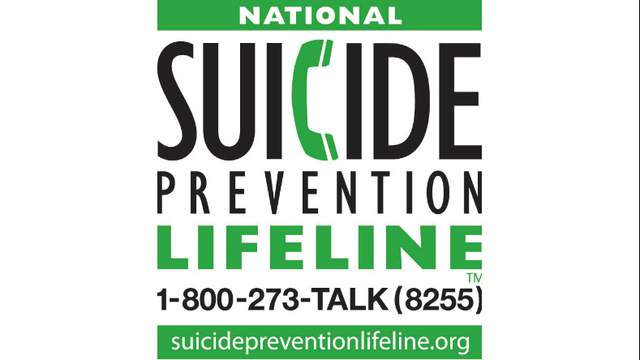 The National Suicide Prevention Lifeline 800-273-8255A 24/7, free and confidential support for people in distress, prevention and crisis resources  	Access to Crisis Services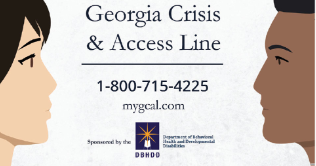 For immediate access to routine or crisis services, please call the Georgia Crisis and Access Line (GCAL) at 1-800-715-4225 or download MYGCAL App is available 24 hours a day, 7 days a week and 365 days a year to help you or someone you care for in a crisis. GCAL professionals willProvide telephonic crisis intervention servicesDispatch mobile crisis teamsAssist individuals in finding an open crisis or detox bed across the StateLink individuals with urgent appointment servicesCrisis Text Line Text HOME to 741741A free, 24/7 text line for people in crisisNational Hopeline Network 800-784-2433A helpline and online chat resourceThe Trevor Project 866-488-7386A phone number, online chat and text resource for LGBTQ people between the ages of 13-24MENTAL HEALTH VIDEOS, APPS, AND TIPS https://psychhub.com/covid-19/covid-individuals/covid-individuals-videos/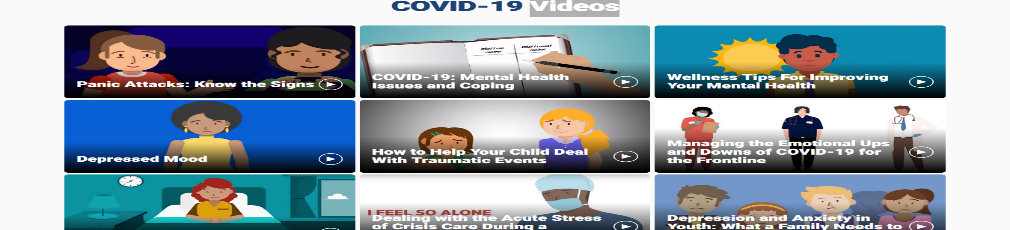 Calm-Breathe, Meditate Relax, and Sleep App                                                                    Tips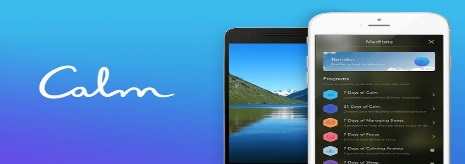 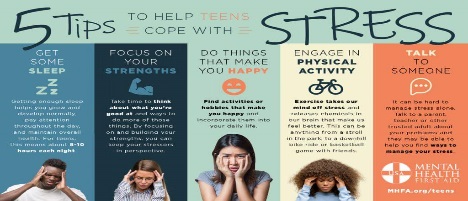 